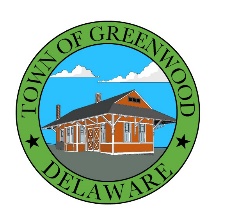 Town of Greenwood Planning Commission/Public Hearing Meeting MinutesThursday, August 3, 2023, 6:30 p.m.Call to Order:Chairperson Workman called the meeting to order at 6:35 p.m. Commissioners and Officials Present:Megan Wilson, Hannah Byler, Lisa Workman, Kelli Nuwer, Town Solicitor James Sharp, Town Engineer Ring LardnerPublic Hearing:Application for James Thompson Company, Inc. to amend site plan for parcel #530-9.00-71.00.Town Attorney James Sharp gave an overview of the application for an amendment to the site plan for James Thompson Company, Inc., regarding removal of an easement.Mark Davidson (Pennoni Engineering) reminded the Commission that a partition of the parcel had previously been approved with two conditions: 1.) getting a Letter of No Objection from DNREC so Mr. Griseto could have an access easement along the tax ditch easement to give future access to the back of the property through the paved areas, and 2.) Board of Adjustment approval. The access easement is now being removed from the site plan, so the Letter of No Objection is no longer required, and approval from the Board of Adjustment has just been received.Motion to approve the amended site plan with the removal of the access easement and remove the previous condition of the Letter of No Objection from DNREC for the easement over the tax ditch made by Commissioner Nuwer, Seconded by Commissioner Workman. Motion CARRIED Unanimously.Adjournment:Meeting adjourned at 6:41 p.m. with a motion by Commissioner Byler, Seconded by Commissioner Wilson.	 Attested __________________________, Town Manager